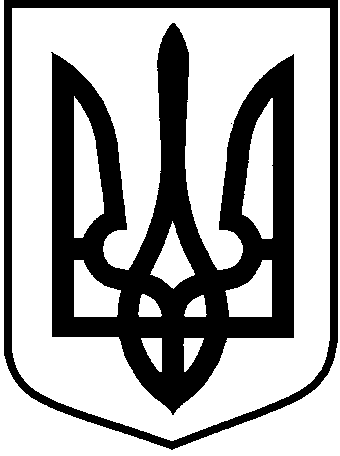 ЛОЦКИНСЬКА  сільська  радаБаштанського району Миколаївської областіРОЗПОРЯДЖЕННЯ      сільського головиПро скликання ХХУІІ сесії Лоцкинської сільської ради  сьомого скликання Відповідно до частини четвертої та дев’ятої статті 46, пункту 8 частини четвертої  статті 42 Закону України від 21 травня 1997 року №280/97-ВР  «Про місцеве самоврядування в Україні» скликати ХХУІІ сесію Лоцкинської сільської ради сьомого скликання  05 березня 2019 року о 1400 у залі засідань Лоцкинської сільської  ради (с. Лоцкине вул. Поштова, 1). На розгляд ХХУІІ сесії сільської ради сьомого скликання  виносяться питання:                                        Про звіт сільського голови.Доповідає  БОТО Степан Миколайович                  сільський голова   Про звіт виконання сільського бюджету Лоцкинської сільської ради за січень – грудень 2018 року.   Доповідає   ФРАНЧУК Ірина Володимирівна, 	        головний бухгалтер сільської ради 3. Про внесення змін до Програми соціально-економічного розвитку Лоцкинської сільської ради на період до 2020 року, затвердженої рішенням сільської ради від 22 грудня 2017 року №4.Доповідає  КАРНАЦЬКА Тетяна Анатоліївна                 секретар сільської ради4. Про внесення змін до сільської Комплексної програми соціального захисту населення «Турбота» на період до 2020 року,затвердженої рішенням сільської ради від 24 грудня 2015 року №2.Доповідає КАРНАЦЬКА Тетяна Анатоліївна                 секретар сільської ради5. Про внесення змін до Програми забезпечення населення Лоцкинської сільської ради водою на період до 2020 року, затвердженої рішенням сільської ради від 24 грудня 2015 року №5. Доповідає КАРНАЦЬКА Тетяна Анатоліївна                 секретар сільської ради6.Про внесення змін до сільської Програми розроблення містобудівної документації Лоцкинської сільської ради на 2019-2021 роки.  Доповідає КАРНАЦЬКА Тетяна Анатоліївна                 секретар сільської ради7.Про внесення змін до  Програми розвитку земельних відносин на території Лоцкинської сільської ради на 2019-2021 роки.  Доповідає КАРНАЦЬКА Тетяна Анатоліївна                 секретар сільської ради8.Про внесення змін до сільської Комплексної програми «Здоров’я нації» на період до 2020 року, затвердженої рішенням сільської ради від 22 грудня 2017 року №8.Доповідає Карнацька Тетяна Анатоліївна                 секретар сільської ради   9.Про затвердження розпорядження сільського голови , видане в  міжсесійний період.Доповідає   ФРАНЧУК Ірина Володимирівна, 	        головний бухгалтер сільської ради10.Про внесення змін до сільського бюджету Лоцкинської сільської ради на  2019 рік. Доповідає   ФРАНЧУК Ірина Володимирівна, 	        головний бухгалтер сільської ради       11.Про надання в оренду частини приміщення Перемозького дошкільного навчального закладу.   Доповідає   БАЛАБАНОВА Надія Антонівна, 	            інспектор сільської ради12.Про надання в оренду частини приміщення Лоцкинського дошкільного навчального закладу.   Доповідає  БАЛАБАНОВА Надія Антонівна, 	            інспектор сільської ради13. Про перелік об’єктів, що є спільною власністю територіальної громади сіл Лоцкинської сільської ради.   Доповідає  БАЛАБАНОВА Надія Антонівна, 	           інспектор сільської ради14.Про затвердження акта обміру земельних ділянок парків.Доповідає  ГАПОНЕНКО Любов Олексіївназемлевпорядник сільської радиСільський голова                                                                       С.М.Бото                       01 березня 2019 рокус.  Лоцкине№      12 - р     